Сводка по состоянию на 8 апреля 2020 года.За минувшие сутки случаев заражения коронавирусной инфекцией COVID-19 на территории муниципального образования «Дорогобужский район» Смоленской области не выявлено.В муниципальном образовании «Дорогобужский район» Смоленской области организован ежедневный медицинский осмотр на дому для 9 человек. Они здоровы. Симптомов ОРВИ не выявлено. Внимание! Информация для граждан, не зарегистрированных по месту жительства (месту пребывания) на территории Смоленской области, прибывших на территорию Смоленской области для временного (постоянного) проживания или временного нахождения из других субъектов Российской Федерации с неблагоприятной обстановкой по коронавирусной инфекции (COVID-19).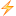 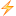 В Смоленской области в соответствии с Указом Губернатора Смоленской области  от 07.04.2020 № 36 «О внесении изменений в Указ Губернатора Смоленской области от 18.03.2020 № 24» введены следующие обязательные требования к граждан, не зарегистрированным по месту жительства (месту пребывания) на территории Смоленской области, прибывшим на территорию Смоленской области для временного (постоянного) проживания или временного нахождения из других субъектов Российской Федерации с неблагоприятной обстановкой по коронавирусной инфекции (COVID-19):- обеспечить самоизоляцию на дому (в месте временного нахождения) на срок 14 дней со дня возвращения (прибытия) на территорию Смоленской области;- сообщить по телефону «горячей линии» (8 (4812)27-10-95) о своем возвращении (прибытии) в Смоленскую область, месте, датах пребывания в указанных государствах или в указанных субъектах Российской Федерации, контактную информацию;- при появлении первых респираторных симптомов незамедлительно обратиться в медицинскую организацию по месту жительства (месту нахождения) без ее посещения за медицинской помощью, оказываемой на дому.